CHALLENGE SPORTIF - UPE2A - 4 SEPTEMBRE 2019 – Lycée Le Corbusier Cormeilles-en-Parisis9h30  12h30Compétence/LieuSports/ActivitésObjectifQu’est-ce que c’est ?Temps (minute = ‘)Atelier 3Cohésion/Piste400 mètres liésFaire le plus de distance possible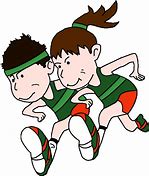 6’Atelier 3Cohésion/PisteRelais « Œufs »Déplacement avec une balle dans une cuillère. Si la balle tombe, l’élève ne marque pas de point et la passe au suivant.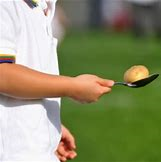 10’Atelier 4Réflexion/Terrain de pétanque et alentoursQuizz sportif + culture généraleRépondre à 15 questions en entourant la bonne réponse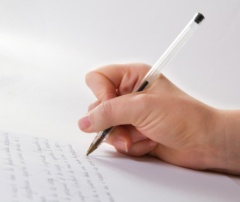 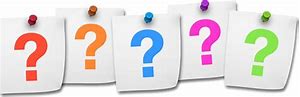 30’Atelier 1Précision/PlateauFootballViser des plots à différentes distances entre 5 et 7 mètres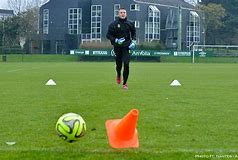 6’ par groupeAtelier 1Précision/PlateauBasketTirer dans le panneau de basket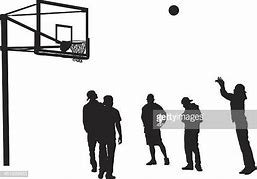 6’ par groupeAtelier 1Précision/PlateauUltimate Lancer le frisbee dans la cible matérialisée avec des tapis. Zone de départ à 7 mètres environ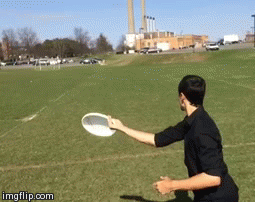 6’ par groupeAtelier 2Force/GymnaseNombre de pompes/Tractions et Abdo réalisésPompesFaire le plus possible de pompes dans le temps imparti (Tapis)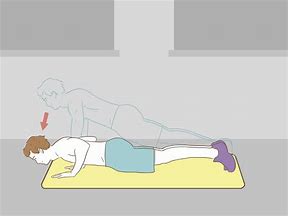 6’Atelier 2Force/GymnaseNombre de pompes/Tractions et Abdo réalisésTractionsFaire le plus possible de tractions dans le temps imparti (Tapis + barrière du gymnase)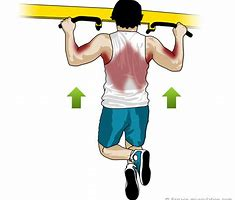 6’Atelier 2Force/GymnaseNombre de pompes/Tractions et Abdo réalisésAbdosFaire le plus d’abdos possibles dans le temps imparti (pieds coincés entre le 1er et le 2ème espalier – médecin Ball derrière le dos)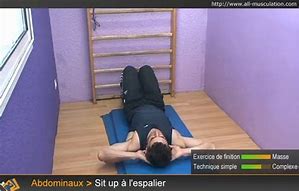 6’